POZVÁNKA          Starosta obce Tučapy svolává podle § 92 odst.  § 93 odst.1,  zákona č. 128/2000 Sb., o obcích (obecní zřízení), ve znění pozdějších předpisůVeřejné zasedání Zastupitelstva obce TučapyVeřejné  zasedání se uskuteční V pátek 21. června 2019 v 18.30 hod v zasedací místnosti OÚ Tučapy  Program jednání: 1. Zahájení 2. Seznámení s výsledkem kontroly MV ČR včetně nápravných opatření3. Projednání výsledku kontroly hospodaření za rok 20184. Schválení závěrečného účtu obce za rok 20185. Schválení účetní závěrky za rok 20186. Rozpočtové opatření č. 2/20197. Schválení směrnice pro tvorbu a používání sociálního fondu8. Program obnovy venkova9. Různé aktuální záležitosti obce10. Diskuse, závěrPodle ustanovení § 93 odstavce 2. zákona č.128/2000 Sb., o obcích (obecní zřízení), ve znění pozdějších předpisů, jsou  zasedání zastupitelstva obce veřejná.Tučapy 6.6.2019         Bronislav Rezek                                                                                               starosta obce Vyvěšeno	:    6.6.2019Sňato		:    21.6.2019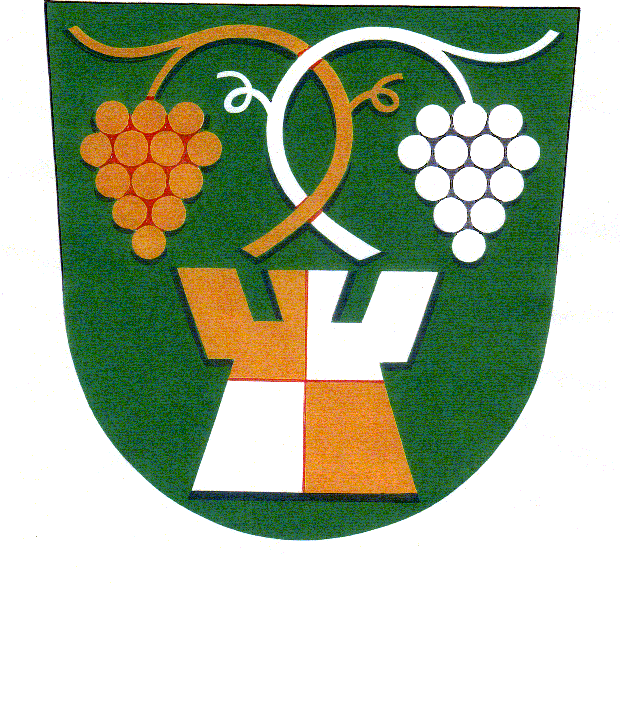 